KY/USA Folkstyle State Championship1st of 3 Triple Crown Event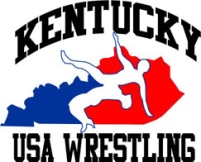 March 2nd & 3rd 2024John Hardin High School384 W A Jenkins Rd.Elizabethtown, KY. 42701Divisions and Weight Classes:Boys & Men8U (Bantam): (Born 2016-2017) Weight Classes: 40, 43, 45, 49, 53, 56, 62, 70, 8510U (Intermediate): (Born 2014-2015) Weight Classes: 49, 53, 56, 59, 63, 67, 71, 77, 84, 93, 105, 12012U (Novice): (Born 2012-2013) Weight Classes: 58, 63, 67, 70, 74, 78, 82, 86, 92, 98, 108, 117, 135, 16014U (Schoolboy): (Born 2010-2011) Weight Classes: 71, 77, 83, 87, 92, 97, 102, 106, 110, 114, 119, 125, 130, 136, 149, 165, 187, 25016U (USA Cadet): (Born 2008-2009) Weight Classes: 88, 94, 100, 106, 113, 120, 126, 132, 138, 144, 150, 157, 165, 175, 190, 215, 285USA Junior: (Born 09/01/2004 & after, plus enrolled in grades 9-12) Weight Classes: 100, 106, 113, 120, 126, 132, 138, 144, 150, 157, 165, 175, 190, 215, 285Girls & Women8U (Bantam Girls): (2016-2017): Weight classes 40, 43, 46, 50, 55, 62, 68, 74, 8510U (Intermediate Girls): (2014-2015): Weight Classes 45, 49, 53, 57, 62, 67, 73, 80, 90, 100, 11312U (Novice Girls): (2012-2013): Weight Classes 55, 59, 64, 69, 75, 81, 87, 94, 102, 112, 126, 140 14U (Schoolgirl): (Born 2010-2011) Weight Classes: 71, 76, 81, 84, 87, 90, 93, 97, 102, 108, 115, 121, 127, 143, 163, 18316U (USA Cadet): (Born 2008-2009) Weight Classes: 88, 94, 100, 106, 112, 118, 124, 130, 136, 142, 148, 155, 170, 190, 235USA Junior: (Born 09/01/2004 & after, plus enrolled in grades 9-12) Weight Classes: 95, 100, 105, 110, 115, 120, 125, 130, 135, 140, 145, 155, 170, 190, 235Format:  Double Elimination brackets for each weight-class.  Brackets with 6 or less wrestlers will use a Round-Robin format.  Size of each bracket will be determined by the number of wrestlers entered per weight-class.  Weight Classes may be combined to ensure wrestlers get the maximum amount of matches.  Bout Lengths: 3-1:00 Periods Championship & Consolation (8U, 10U)1:00, 1:30, 1:30 Championship, & 3-1:00 Consolation (12U, 14U)3-2:00 Periods Championship, & 1, 2, 2 Consolation (16U, & USA Junior)Awards:   Medals will be given to the Top 4 Placers in each weight class. All Champions will be able to compete for the Triple Crown Award at the Freestyle & Greco Roman State Tournament April 20th at Great Crossing. (Champions of all 3 events in same division wins the Triple Crown Award)Registration:  IT IS REQUIRED THAT ALL WRESTLERS PRE-REGISTER AND PAY FOR THIS TOURNAMENT ON THE USA MEMBERSHIP SITE (https://www.usawmembership.com/usaw_events/2400178002?section=registration)Registration will close Tuesday February 27th @ 10:00 PM Central Time!Entry Fee:  $40 per wrestler.*ALL WRESTLERS MUST HAVE A USA WRESTLING MEMBERSHIP IN ORDER TO PARTICPATE* Limited Folkstyle membership is accepted No remote weigh-ins. You must weigh-in on site the day of the tournament. No Weight Allowance is given. Scratch Weight!!NO OUT OF STATE WRESTLERS Weigh-Ins:  8:00 Saturday Session 1    8:00 Sunday Session 2All weigh ins will be in Singlets or 2 piece. 2 piece, (both pieces must be worn during weigh in) No Exceptions!!All Wrestlers must be in the weigh in area in wrestling attire at the start of weigh ins. No weight cutting will be permitted once weigh ins begin. NO EXCEPTIONS!!Admission:  $10 Adults & $20.00 Cooler Fee* A concession stand will be available throughout the day for wrestlers & spectators.Check-In:  ALL WRESTLERS NEED TO CHECK-IN NO LATER THAN 1 HOUR PRIOR TO WHEN THEY ARE SCHEDULED TO WRESTLECOMPETITION SCHEDULE:Session 1   10:00 A.M. SATURDAY 14U,16U, & USA JUNIOR MEN & WOMENSession 2   10:00 A.M. SUNDAY  8U, 10U, 12UWeigh In & Session times are the same for both days.Session times may be altered due to participation. If participation is low, we will hold the entire event on Saturday. This will be determined and communicated after registration closes.****THERE WILL BE A RULES CLINIC FOR ALL WRESTLERS & COACHES AT 9:30 A.M. Wrestling will begin for each age division as brackets become available & posted.  Brackets can also be found on TrackwrestlingQuestions? Contact Jon Carr E-mail:  ky.nationalteams@gmail.com , Cell:  (270) 952-0215